Actividades SugeridasOBJETIVO DE APRENDIZAJE OA_14DESCRIPCIÓN DE LA ACTIVIDADESDescubrir alguna regla que explique una sucesión dada y que permita hacer predicciones.9.Calculan elementos de secuencias conocida la regla, discutiendo acerca de estrategias de resolución. Por ejemplo: a si en una secuencia la regla es sumar 3, ¿cuál es el segundo elemento de ella, si el octavo elemento es 23?b si en una secuencia la regla es sumar 4, ¿cuál es el primer elemento de ella, si el séptimo elemento es 24?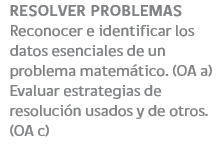 